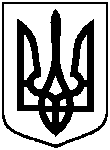 СУМСЬКА МІСЬКА ВІЙСЬКОВА АДМІНІСТРАЦІЯСУМСЬКОГО РАЙОНУ СУМСЬКОЇ ОБЛАСТІНАКАЗ29.12.2023                                                                                № 206 – СМРРозглянувши звернення громадянки, надані документи, відповідно до статті 20 Земельного кодексу України, статті 50 Закону України «Про землеустрій», враховуючи указ Президента України від 31.10.2023 № 720/2023 «Про утворення військової адміністрації» та керуючись статтею 15 Закону України «Про правовий режим воєнного стану»НАКАЗУЮ:Відмовити у затвердженні проекту землеустрою щодо відведення земельної ділянки зі зміною її цільового призначення із земель сільськогосподарського призначення «для ведення особистого селянського господарства» на землі житлової та громадської забудови «для будівництва і обслуговування житлового будинку, господарських будівель і споруд (присадибна ділянка)» за адресою: м. Суми, вул. Захисників Сумщини                (вул. Герцена), 8, кадастровий номер 5910136600:17:032:0092, площею 0,0633 га, яка перебуває у приватній власності Лантрат Віри Василівни () на підставі витягів з Державного реєстру речових прав на нерухоме майно про реєстрацію права власності № 262328980 від 18.06.2021 та № 302875984 від 16.06.2022, реєстраційний номер об’єкта нерухомого майна 1983410259101, у зв’язку з невідповідністю місця розташування об’єкта вимогам містобудівної документації та нормативно-правових актів, а саме: Плану зонування території міста Суми, затвердженого рішенням Сумської міської ради від 06.03.2013 № 2180-МР, згідно з яким земельна ділянка, зазначена на доданому до клопотання графічному матеріалі, знаходиться в проектній функціональній зоні Ж-3, Ж-4 (зона змішаної багатоквартирної житлової та громадської забудови), де розміщення ділянок для садибної житлової забудови не передбачено;невідповідністю вимогам частини п’ятої статті 20 Земельного кодексу України, а саме: вид цільового призначення запитуваної земельної ділянки не відповідає Класифікатору видів функціонального призначення територій та їх співвідношення з видами цільового призначення земельних ділянок (додаток 60 до постанови Кабінету Міністрів України від 17 жовтня 2012 року № 1051 «Про затвердження Порядку ведення Державного земельного кадастру») (зі змінами), згідно з яким на територіях житлової багатоквартирної забудови (10101.0) серед переважних та супутніх видів використання ділянок із цільовим призначенням 02.01 «для будівництва і обслуговування житлового будинку, господарських будівель і споруд (присадибна ділянка)» не передбачено.Начальник Сумської міської військової адміністрації   					      Олексій ДРОЗДЕНКОВиконавець: Клименко ЮрійПро відмову Лантрат Вірі Василівні у затвердженні проекту землеустрою щодо відведення земельної ділянки зі зміною її цільового призначення за адресою: м. Суми, вул. Захисників Сумщини (вул. Герцена), 8, площею        0,0633 га 